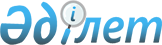 "2011-2013 жылдарға арналған Солтүстік Қазақстан облысының облыстық бюджеті туралы" Солтүстік Қазақстан облыстық мәслихатының 2010 жылғы 13 желтоқсандағы N 30/2 шешіміне өзгерістер енгізу туралы
					
			Күшін жойған
			
			
		
					Солтүстік Қазақстан облыстық мәслихатының 2011 жылғы 26 қыркүйектегі N 38/2 шешімі. Солтүстік Қазақстан облысының Әділет департаментінде 2011 жылғы 14 қазанда N 1785 тіркелді. Күші жойылды - Солтүстік Қазақстан облыстық мәслихатының 2012 жылғы 24 ақпандағы N 2/12 Шешімімен

      Ескерту. Күші жойылды - Солтүстік Қазақстан облыстық мәслихатының 2012.02.24 N 2/12 Шешімімен      Қазақстан Республикасының 2008 жылғы 4 желтоқсандағы № 95-IV Бюджет кодексінің 108-бабы 1-тармағына, «Қазақстан Республикасындағы жергілікті мемлекеттік басқару және өзін-өзі басқару туралы» Қазақстан Республикасының 2001 жылғы 23 қаңтардағы № 148 Заңының 6-бабы 1-тармағы 1) тармақшасына сәйкес, облыстық мәслихат ШЕШТІ:



      1. «2011-2013 жылдарға арналған Солтүстік Қазақстан облысының облыстық бюджеті туралы» облыстық мәслихаттың IV шақырымы отызыншы сессиясының 2010 жылғы 13 желтоқсандағы № 30/2 шешіміне (2011 жылғы 18 қантардағы № 1769 мемлекеттік тіркеу тізілімінде тіркелген, 2011 жылғы 25 қаңтардағы «Солтүстік Қазақстан», 2011 жылғы 25 қаңтардағы «Северный Казахстан» газеттерінде жарияланған) келесі өзгерістер енгізілсін:

      1 тармақта:

      1) тармақша келесі редакцияда жазылсын:

      «1) кірістер – 76 792 902,1 мың теңге, соның ішінде мыналар бойынша:

      салықтық түсімдер – 9 169 977 мың теңге;

      салықтық емес түсімдер – 612 485 мың теңге;

      трансферттер түсімі – 67 010 440,1 мың теңге;»; 

      2) тармақша келесі редакцияда жазылсын:

      «2) шығындар – 77 133 274,6 мың теңге;»; 

      10-1 тармақ келесі редакцияда жазылсын:

      «10-1. 5 қосымшаға сәйкес облыстық бюджет шығыстарында қаржылық жыл басына қалыптасқан бюджеттік қаражаттың бос қалдықтары және республикалық және облыстық бюджеттерден берілген нысаналы трансферттерді қайтару есебінен шығыстар көзделсін.»;

      11 тармақ келесі редакцияда жазылсын:

      «11. 2011 жылға арналған облыстың жергілікті атқарушы органының резерві 500 мың теңге сомада бекітілсін.»;

      көрсетілген шешімге 1, 5-қосымша осы шешімге 1, 2-қосымшаға сәйкес жаңа редакцияда жазылсын (қоса беріледі).



      2. Осы шешім 2011 жылғы 1 қаңтардан бастап қолданысқа енгізіледі.      Облыстық Мәслихат                          Облыстық Мәслихат

      XXXVIII сессиясының төрағасы               хатшысы

      С. Кашенцева                               Қ. Едіресов

Облыс мәслихаты сессиясының

2011 жылғы 26 қыркүйектегі № 38/2 шешіміне

1-қосымшаОблыс мәслихаты сессиясының

2010 жылғы 13 желтоқсандағы № 30/2 шешіміне

1-қосымша 2011 жылға арналған Солтүстiк Қазақстан облыстық бюджетi

Облыс мәслихаты сессиясының

2011 жылғы 26 қыркүйектегі № 38/2 шешіміне

2-қосымшаОблыс мәслихаты сессиясының

2010 жылғы 13 желтоқсандағы № 30/2 шешіміне

5-қосымша 2011 жылдың 1 қаңтарына қалыптасқан бюджеттік қаражаттың бос қалдықтарын бағыттау және республикалық және облыстық бюджеттердің нысаналы трансферттерін қайтару
					© 2012. Қазақстан Республикасы Әділет министрлігінің «Қазақстан Республикасының Заңнама және құқықтық ақпарат институты» ШЖҚ РМК
				СанатыСанатыСанатыСанатыСомасы, мың теңгеСыныбыСыныбыСыныбыСомасы, мың теңгеішкі сыныбыішкі сыныбыСомасы, мың теңгеАтауыСомасы, мың теңге123451) Кірістер76 792 902,11Салықтық түсімдер9 169 97701Табыс салығы8 098 1262Жеке табыс салығы8 098 12605Тауарларға, жұмыстарға және қызметтерге салынатын iшкi салықтар1 071 8513Табиғи және басқа ресурстарды пайдаланғаны үшiн түсетiн түсiмдер1 071 8512Салықтық емес түсiмдер612 48501Мемлекеттік меншіктен түсетін кірістер61 9961Мемлекеттік кәсіпорындардың таза кірісінің бір бөлігінің түсімдері1 4005Мемлекет меншігіндегі мүлікті жалға беруден түсетін кірістер25 0007Мемлекеттік бюджеттен берілген кредиттер бойынша сыйақылар35 59602Мемлекеттік бюджеттен қаржыландырылатын мемлекеттік мекемелердің тауарларды (жұмыстарды, қызметтерді) өткізуінен түсетін түсімдер20 0001Мемлекеттік бюджеттен қаржыландырылатын мемлекеттік мекемелердің тауарларды (жұмыстарды, қызметтерді) өткізуінен түсетін түсімдер20 00004Мемлекеттік бюджеттен қаржыландырылатын, сондай-ақ Қазақстан Республикасы Ұлттық Банкінің бюджетінен (шығыстар сметасынан) ұсталатын және қаржыландырылатын мемлекеттік мекемелер салатын айыппұлдар, өсімпұлдар, санкциялар, өндіріп алулар466 9421Мұнай секторы ұйымдарынан түсетін түсімдерді қоспағанда, мемлекеттік бюджеттен қаржыландырылатын, сондай-ақ Қазақстан Республикасы Ұлттық Банкінің бюджетінен (шығыстар сметасынан) ұсталатын және қаржыландырылатын мемлекеттік мекемелер салатын айыппұлдар, өсімпұлдар, санкциялар, өндіріп алулар466 94206Басқа да салықтық емес түсiмдер63 5471Басқа да салықтық емес түсiмдер63 5474Трансферттердің түсімдері67 010 440,101Төмен тұрған мемлекеттiк басқару органдарынан алынатын трансферттер285 745,12Аудандық (қалалық) бюджеттерден трансферттер285 745,102Мемлекеттiк басқарудың жоғары тұрған органдарынан түсетiн трансферттер66 724 6951Республикалық бюджеттен түсетiн трансферттер66 724 695Функционалдық топФункционалдық топФункционалдық топФункционалдық топСомасы, мың теңгеӘкімшіӘкімшіӘкімшіСомасы, мың теңгеБағдарламаБағдарламаСомасы, мың теңгеАтауыСомасы, мың теңге2) Шығындар77 133 274,61Жалпы сипаттағы мемлекеттiк қызметтер918 123110Облыс мәслихатының аппараты48 447001Облыс мәслихатының қызметін қамтамасыз ету жөніндегі қызметтер 48 447120Облыс әкімінің аппараты462 320001Облыс әкімінің қызметін қамтамасыз ету жөніндегі қызметтер317 434003Жеке және заңды тұлғаларға "жалғыз терезе" қағидаты бойынша мемлекеттік қызметтер көрсететін халыққа қызмет көрсету орталықтарының қызметін қамтамасыз ету95 128004Мемлекеттік органдардың күрделі шығыстары36 500113Жергiлiктi бюджеттерден берiлетiн ағымдағы нысаналы трансферттер13 258257Облыстың қаржы басқармасы263 622001Жергілікті бюджетті атқару және коммуналдық меншікті басқару саласындағы мемлекеттік саясатты іске асыру жөніндегі қызметтер83 245009Коммуналдық меншікті жекешелендіруді ұйымдастыру1 603013Мемлекеттік органдардың күрделі шығыстары5 095113Жергiлiктi бюджеттерден берiлетiн ағымдағы нысаналы трансферттер1 679114Жергілікті бюджеттерден берілетін нысаналы даму трансферттері172 000258Облыстың экономика және бюджеттік жоспарлау басқармасы109 919001Экономикалық саясатты, мемлекеттік жоспарлау жүйесін қалыптастыру мен дамыту және облысты басқару саласындағы мемлекеттік саясатты іске асыру жөніндегі қызметтер104 810005Мемлекеттік органдардың күрделі шығыстары5 109282Облыстың тексеру комиссиясы33 815001Облыстың тексеру комиссиясының қызметін қамтамасыз ету бойынша көрсетілетін қызметтер 26 297003Мемлекеттік органдардың күрделі шығыстары7 5182Қорғаныс63 406250Облыстың жұмылдыру дайындығы, азаматтық қорғаныс, апаттар мен зілзалалардың алдын алуды және жоюды ұйымдастыру басқармасы63 406001Жергілікті деңгейде жұмылдыру дайындығы, азаматтық қорғаныс, апаттар мен зілзалалардың алдын алуды және жоюды ұйымдастыру саласындағы мемлекеттік саясатты іске асыру жөніндегі қызметтер22 813003Жалпыға бірдей әскери міндетті атқару шеңберіндегі іс-шаралар17 344005Облыстық ауқымдағы жұмылдыру дайындығы және жұмылдыру23 172009Мемлекеттік органдардың күрделі шығыстары773Қоғамдық тәртіп, қауіпсіздік, құқықтық, сот, қылмыстық-атқару қызметі3 397 439252Облыстық бюджеттен қаржыландырылатын атқарушы ішкі істер органы3 397 439001Облыс аумағында қоғамдық тәртіпті және қауіпсіздікті сақтауды қамтамасыз ету саласындағы мемлекеттік саясатты іске асыру жөніндегі қызметтер2 885 763003Қоғамдық тәртіпті қорғауға қатысатын азаматтарды көтермелеу1 039006Мемлекеттік органдардың күрделі шығыстары352 940013Белгілі тұратын жері және құжаттары жоқ адамдарды орналастыру қызметтері36 777014Әкімшілік тәртіппен тұтқындалған адамдарды ұстауды ұйымдастыру12 273015Қызмет жануарларын ұстауды ұйымдастыру51 709016"Мак" операциясын өткізу2 730018Республикалық бюджеттен берілетін нысаналы трансферттер есебiнен халықаралық маңызы бар іс-шараларды өткізу кезінде қоғамдық тәртіпті сақтауды қамтамасыз ету34 257019Көші-қон полициясының қосымша штаттық санын материалдық-

техникалық жарақтандыру, ұстау17 818020Оралмандарды уақытша орналастыру орталығын және Оралмандарды бейімдеу мен біріктіру орталығын ұстау және материалдық-техникалық жарақтандыру2 1334Бiлiм беру10 325 707,4252Облыстық бюджеттен қаржыландырылатын атқарушы ішкі істер органы36 195007Кадрлардың біліктілігін арттыру және оларды қайта даярлау36 195253Облыстың денсаулық сақтау басқармасы116 017003Кадрлардың біліктілігін арттыру және оларды қайта даярлау13 209043Техникалық және кәсіптік, орта білімнен кейінгі білім беру ұйымдарында мамандар даярлау60 972044Техникалық және кәсіптік, орта білімнен кейінгі білім беру бағдарламалары бойынша оқитындарға әлеуметтік қолдау көрсету41 836260Облыстың туризм, дене шынықтыру және спорт басқармасы918 340006Балалар мен жасөспірімдерге спорт бойынша қосымша білім беру754 872007Мамандандырылған бiлiм беру ұйымдарында спорттағы дарынды балаларға жалпы бiлiм беру163 468261Облыстың білім басқармасы7 180 374001Жергілікті деңгейде білім беру саласындағы мемлекеттік саясатты іске асыру жөніндегі қызметтер73 912003Арнайы білім беретін оқу бағдарламалары бойынша жалпы білім беру1 143 944004Білім берудің мемлекеттік облыстық мекемелерінде білім беру жүйесін ақпараттандыру30 020005Білім берудің мемлекеттік облыстық мекемелері үшін оқулықтар мен оқу-әдiстемелiк кешендерді сатып алу және жеткізу14 946006Мамандандырылған білім беру ұйымдарында дарынды балаларға жалпы білім беру431 605007Облыстық ауқымда мектеп олимпиадаларын, мектептен тыс іс-шараларды және конкурстарды өткізу102 365010Кадрлардың біліктілігін арттыру және оларды қайта даярлау91 252011Балалар мен жеткіншектердің психикалық денсаулығын зерттеу және халыққа психологиялық-

медициналық-педагогикалық консультациялық көмек көрсету112 524013Мемлекеттік органдардың күрделі шығыстары2 200024Техникалық және кәсіптік білім беру ұйымдарында мамандар даярлау2 350 260027Аудандар (облыстық маңызы бар қалалар) бюджеттеріне мектепке дейінгі білім ұйымдарында мемлекеттік білімдік тапсырысын іске асыруға берілетін ағымдағы нысаналы трансферттер831 019033Аудандар (облыстық маңызы бар қалалар) бюджеттеріне ата-аналарының қамқорысыз қалған жетім баланы ұстауға (жетім-балалар) асыраушыларға (қамқоршыларға) ай сайынғы ақшалай қаражат төлеуге республикалық бюджеттен нысаналы ағымдағы трансферттер202 457034Өндірістік шеберханаларды, техникалық және кәсіби білім беруде оқу орындарының зертханаларын жаңарту мен қайта жабдықтау25 000035Педагогикалық кадрлардың біліктілігін арттыру үшін оқу жабдықтарын сатып алу28 000042Аудандар (облыстық маңызы бар қалалар) бюджеттеріне үйде оқитын мүгедек-баларды жабдықтармен, бағдарламалық қамтамасыз етумен қамтуға республикалық бюджеттен берілетін нысаналы ағымдағы трансферттер79 745045Аудандар (облыстық маңызы бар қала) бюджеттеріне республикалық бюджеттен мектеп мұғалімдеріне және білімнің мектепке дейінгі ұйымдарының тәрбиелеушілеріне біліктілік санаты ушін үстемеақы мөлшерлерін ұлғайтуға195 839047Техникалық және кәсіптік білім ұйымдарының өндірістік оқыту шеберлеріне өндірістік оқытуды ұйымдастырғаны үшін үстемеақы белгілеу15 786048Аудандар (облыстық маңызы бар қалалар) бюджеттеріне негізгі орта және жалпы орта білім беретін мемлекеттік мекемелердегі физика, химия, биология кабинеттерін оқу жабдығымен жарақтандыруға республикалық бюджеттен берілетін нысаналы ағымдағы трансферттер200 7530522020 жұмыспен қамту бағдарламасын іске асыру аясында кадрлардың біліктілігін арттыру даярлау және қайта даярлау361 115058Аудандар (облыстық маңызы бар қалалар) бюджеттеріне бастауыш, негізгі орта және жалпы орта білім беретін мемлекеттік мекемелерде лингафондық және мультимедиялық кабинеттер құруға республикалық бюджеттен берілетін нысаналы ағымдағы трансферттер205 017113Жергiлiктi бюджеттерден берiлетiн ағымдағы нысаналы трансферттер682 615271Облыстың құрылыс басқармасы2 074 781,4008Аудандар (облыстық маңызы бар қалалар) бюджеттеріне білім беру объектілерін салуға және реконструкциялауға облыстық бюджеттен берілетін нысаналы даму трансферттер 55 000037Білім беру объектілерін салу және реконструкциялау2 019 781,45Денсаулық сақтау12 625 734,7253Облыстың денсаулық сақтау басқармасы12 437 449,7001Жергілікті деңгейде денсаулық сақтау саласындағы мемлекеттік саясатты іске асыру жөніндегі қызметтер81 580005Жергілікті денсаулық сақтау ұйымдары үшін қанды, оның құрамдарын және дәрілерді өндіру248 671,7006Ана мен баланы қорғау жөніндегі қызметтер114 192007Салауатты өмір салтын насихаттау65 506008Қазақстан Республикасында ЖҚТБ індетінің алдын алу және қарсы күрес жөніндегі іс-шараларды іске асыру30 070009Туберкулезден, жұқпалы және психикалық аурулардан және жүйкесi бұзылуынан, соның iшiнде жүйкеге әсер ететiн заттарды қолданылуымен байланысты зардап шегетiн адамдарға медициналық көмек көрсету2 745 239010Республикалық бюджет қаражатынан көрсетілетін медициналық көмекті қоспағанда, халыққа амбулаторлық-

емханалық көмек көрсету5 439 089011Жедел медициналық көмек көрсету және санитарлық авиация559 628012Қазақстан Республикасының «Саламатты Қазақстан» Денсаулық сақтауды дамытудың 2011-2013 жылдарға арналған мемлекеттік бағдарламасы шеңберінде бас бостандығынан айыру орындарында жазасын өтеп жатқан және босатылған адамдардың арасында АИТВ-жұқпасының алдын алуға арналған әлеуметтік бағдарламаларды іске асыру2 623013Патологоанатомиялық союды жүргізу36 494014Халықтың жекелеген санаттарын амбулаториялық деңгейде дәрілік заттармен және мамандандырылған балалар және емдік тамақ өнімдерімен қамтамасыз ету651 186016Азаматтарды елді мекеннің шегінен тыс емделуге тегін және жеңілдетілген жол жүрумен қамтамасыз ету21 987017Шолғыншы эпидемиологиялық қадағалау жүргізу үшін тест-жүйелерін сатып алу896018Денсаулық сақтау саласындағы ақпараттық-талдамалық қызметі24 459019Туберкулез ауруларын туберкулез ауруларына қарсы препараттармен қамтамасыз ету76 349020Диабет ауруларын диабетке қарсы препараттарымен қамтамасыз ету360 148021Онкологиялық ауруларды химия препараттарымен қамтамасыз ету298 361022Бүйрек функциясының созылмалы жеткіліксіздігі, миастениямен ауыратын науқастарды, сондай-ақ бүйрегі транспланттаудан кейінгі науқастарды дәрілік заттармен қамтамасыз ету73 651026Гемофилиямен ауыратын ересек адамдарды емдеу кезінде қанның ұюы факторлармен қамтамасыз ету179 567027Халыққа иммунды алдын алу жүргізу үшін вакциналарды және басқа иммундық-биологиялық препараттарды орталықтандырылған сатып алу234 459029Облыстық арнайы медициналық жабдықтау базалары24 405030Мемлекеттік денсаулық сақтау органдарының күрделі шығыстары1 268033Денсаулық сақтаудың медициналық ұйымдарының күрделі шығыстары1 154 080036Жіті миокард инфаркт сырқаттарын тромболитикалық препараттармен қамтамасыз ету13 541271Облыстың құрылыс басқармасы188 285,0038Денсаулық сақтау объектілерін салу және реконструкциялау188 285,06Әлеуметтiк көмек және әлеуметтiк қамсыздандыру2 873 733256Облыстың жұмыспен қамтуды үйлестіру және әлеуметтік бағдарламалар басқармасы2 193 423001Жергілікті деңгейде облыстың жұмыспен қамтуды қамтамасыз ету және үшін әлеуметтік бағдарламаларды іске асыру саласындағы мемлекеттік саясатты іске асыру жөніндегі қызметтер74 348002Жалпы үлгідегі медициналық-әлеуметтік мекемелерде (ұйымдарда) қарттар мен мүгедектерге арнаулы әлеуметтік қызметтер көрсету343 881003Мүгедектерге әлеуметтік қолдау көрсету140 541007Мемлекеттік органдардың күрделі шығыстары6 655012Тірек-қозғалу аппаратының қызметі бұзылған балаларға арналған мемлекеттік медициналық-әлеуметтік мекемелерде (ұйымдарда) мүгедек балалар үшін арнаулы әлеуметтік қызметтер көрсету56 387013Психоневрологиялық медициналық-әлеуметтік мекемелерде (ұйымдарда) психоневрологиялық аурулармен ауыратын мүгедектер үшін арнаулы әлеуметтік қызметтер көрсету716 660014Оңалту орталықтарында қарттарға, мүгедектерге, оның ішінде мүгедек балаларға арнаулы әлеуметтік қызметтер көрсету25 334015Психоневрологиялық медициналық-

әлеуметтiк мекемелерде (ұйымдарда) жүйкесi бұзылған мүгедек балалар үшiн арнаулы әлеуметтiк қызметтер көрсету172 058017Аудандар (облыстық маңызы бар қалалар) бюджеттерiне арнаулы әлеуметтiк қызметтер стандарттарын енгiзуге берiлетiн ағымдағы нысаналы трансферттер19 631018Республикалық бюджеттен берілетін нысаналы трансферттер есебінен үкіметтік емес секторда мемлекеттік әлеуметтік тапсырысты орналастыру3 531037Жұмыспен қамту 2020 бағдарламасының iс-шараларын iске асыруға республикалық бюджеттен аудандардың (облыстық маңызы бар қалалардың) бюджеттерiне нысаналы ағымдағы трансферттерi164 397113Жергiлiктi бюджеттерден берiлетiн ағымдағы нысаналы трансферттер470 000261Облыстың білім басқармасы671 555015Жетiм балаларды, ата-анасының қамқорлығынсыз қалған балаларды әлеуметтік қамтамасыз ету643 351037Әлеуметтік оңалту28 204265Облыстың кәсіпкерлік және өнеркәсіп басқармасы8 7550182020 Жұмыспен қамту бағдарламасына қатысушыларды кәсіпкерлікке үйрету8 7557Тұрғын үй-коммуналдық шаруашылық5 146 857271Облыстың құрылыс басқармасы2 368 191014Аудандар (облыстық маңызы бар қала) бюджеттеріне мемлекеттік тұрғын үйді салу және (немесе) сатып алуға республикалық бюджеттен берілетін нысаналы даму трансферттері588 000027Аудандар (облыстық маңызы бар қала) бюджеттеріне инженерлік-коммуникациялық инфрақұрылымды дамытуға, жайластыруға және (немесе) сатып алуға республикалық бюджеттен берілетін нысаналы даму трансферттер1 159 366030Коммуналдық шаруашылық объектілерін дамыту263 925056Аудандар (облыстық маңызы бар қала) бюджеттеріне республикалық бюджеттен 2020 Жұмыспен қамту бағдарламасы аясында инженерлік-коммуникациялық инфрақұрылымды дамытуға нысаналы даму трансферттері356 900279Облыстың энергетика және коммуналдық шаруашылық басқармасы2 778 666001Жергілікті деңгейде энергетика және коммуналдық шаруашылық саласындағы мемлекеттік саясатты іске асыру жөніндегі қызметтер31 139005Мемлекеттік органдардың күрделі шығыстары1 667010Аудандар (облыстық маңызы бар қала) бюджеттеріне сумен жабдықтау жүйесін дамытуға берілетін нысаналы даму трансферттері1 956 690014Аудандар (облыстық маңызы бар қала) бюджеттеріне коммуналдық шаруашылығын дамытуға берілетін нысаналы даму трансферттері309 890113Жергiлiктi бюджеттерден берiлетiн ағымдағы нысаналы трансферттер159 114114Жергілікті бюджеттерден берілетін нысаналы даму трансферттері320 1668Мәдениет, спорт, туризм және ақпараттық кеңістiк1 928 524259Облыстың мұрағаттар және құжаттама басқармасы162 385001Жергілікті деңгейде мұрағат ісін басқару жөніндегі мемлекеттік саясатты іске асыру жөніндегі қызметтер14 553002Мұрағат қорының сақталуын қамтамасыз ету147 772005Мемлекеттік органдардың күрделі шығыстары60260Облыстың туризм, дене шынықтыру және спорт басқармасы461 463001Жергілікті деңгейде туризм, дене шынықтыру және спорт саласындағы мемлекеттік саясатты іске асыру жөніндегі қызметтер32 484003Облыстық деңгейінде спорт жарыстарын өткізу54 943004Әртүрлi спорт түрлерi бойынша облыстық құрама командаларының мүшелерiн дайындау және олардың республикалық және халықаралық спорт жарыстарына қатысуы369 731010Мемлекеттік органдардың күрделі шығыстары95013Туристік қызметті реттеу4 210262Облыстың мәдениет басқармасы729 007001Жергiлiктi деңгейде мәдениет саласындағы мемлекеттік саясатты іске асыру жөніндегі қызметтер37 454003Мәдени-демалыс жұмысын қолдау59 373005Тарихи-мәдени мұралардың сақталуын және оған қол жетімді болуын қамтамасыз ету119 447007Театр және музыка өнерін қолдау366 489008Облыстық кітапханалардың жұмыс істеуін қамтамасыз ету96 059011Мемлекеттік органдардың күрделі шығыстары86113Жергiлiктi бюджеттерден берiлетiн ағымдағы нысаналы трансферттер50 099263Облыстың ішкі саясат басқармасы393 431001Жергілікті деңгейде мемлекеттік, ішкі саясатты іске асыру жөніндегі қызметтер71 004003Жастар саясаты саласында өңірлік бағдарламаларды іске асыру18 828005Мемлекеттік органдардың күрделі шығыстары2 000007Мемлекеттік ақпараттық саясат жүргізу жөніндегі қызметтер 301 599264Облыстың тілдерді дамыту басқармасы59 238001Жергілікті деңгейде тілдерді дамыту саласындағы мемлекеттік саясатты іске асыру жөніндегі қызметтер 27 421002Мемлекеттiк тiлдi және Қазақстан халықтарының басқа да тiлдерін дамыту31 217003Мемлекеттік органдардың күрделі шығыстары600271Облыстың құрылыс басқармасы123 000017Cпорт және туризм объектілерін дамыту63 000042Аудандар (облыстық маңызы бар қалалар) бюджеттеріне мәдениет объектілерін дамытуға берілетін нысаналы даму трансферттері60 00010Ауыл, су, орман, балық шаруашылығы, ерекше қорғалатын табиғи аумақтар, қоршаған ортаны және жануарлар дүниесін қорғау, жер қатынастары10 587 778251Облыстың жер қатынастары басқармасы30 955001Облыс аумағында жер қатынастарын реттеу саласындағы мемлекеттік саясатты іске асыру жөніндегі қызметтер30 860010Мемлекеттік органдардың күрделі шығыстары95254Облыстың табиғи ресурстар және табиғат пайдалануды реттеу басқармасы580 887001Жергілікті деңгейде қоршаған ортаны қорғау саласындағы мемлекеттік саясатты іске асыру жөніндегі қызметтер58 613005Ормандарды сақтау, қорғау, молайту және орман өсiру506 988006Жануарлар дүниесін қорғау12 158008Қоршаған ортаны қорғау бойынша іс-шаралар 3 000013Мемлекеттік органдардың күрделі шығыстары128255Облыстың ауыл шаруашылығы басқармасы7 300 684001Жергілікті деңгейде ауыл шаруашылығы саласындағы мемлекеттік саясатты іске асыру жөніндегі қызметтер77 232002Тұқым шаруашылығын қолдау384 897003Мемлекеттік органдардың күрделі шығыстары27 420009Ауыз сумен жабдықтаудың баламасыз көздерi болып табылатын сумен жабдықтаудың аса маңызды топтық жүйелерiнен ауыз су беру жөніндегі қызметтердің құнын субсидиялау1 036 845010Асыл тұқымды мал шаруашылықты қолдау613 903011Өндірілетін ауыл шаруашылығы дақылдарының шығымдылығы мен сапасын арттыруды қолдау934 401013Мал шаруашылығы өнімдерінің өнімділігін және сапасын арттыруды субсидиялау1 105 866019Инновациялық тәжірибені тарату және енгізу жөніндегі іс-шараларды өткізу8 000020Көктемгі егіс және егін жинау жұмыстарын жүргізу үшін қажетті жанар-жағар май және басқа да тауар-материалдық құндылықтарының құнын арзандату2 776 512026Аудандар (облыстық маңызы бар қалалар) бюджеттеріне эпизоотияға қарсы іс-шаралар жүргізуге берілетін ағымдағы нысаналы трансферттер173 742028Уақытша сақтау пунктіне дейін ветеринарлық препараттарын тасымалдау бойынша қызметтер2 141031Ауыл шаруашылығы жануарларын бірдейлендіруді жүргізу үшін ветеринариялық мақсаттағы бұйымдар мен атрибуттарды, жануарға арналған ветеринариялық паспортты орталықтандырып сатып алу және оларды аудандардың (облыстық маңызы бар қалалардың) жергілікті атқарушы органдарына тасымалдау (жеткізу)87 309099Аудандардың (облыстық маңызы бар қалалардың) бюджеттеріне ауылдық елді мекендер саласының мамандарын әлеуметтік қолдау шараларын іске асыру үшін берілетін ағымдағы нысаналы трансферттер72 416271Облыстың құрылыс басқармасы2 675 252022Қоршаған ортаны қорғау объектілерін дамыту131 663029Аудандар (облыстық маңызы бар қалалар) бюджеттеріне сумен жабдықтау жүйесін дамытуға берілетін нысаналы даму трансферттері2 543 58911Өнеркәсіп, сәулет, қала құрылысы және құрылыс қызметі1 477 385267Облыстың мемлекеттік сәулет-құрылыс бақылауы басқармасы26 744001Жергілікті деңгейде мемлекеттік сәулет-құрылыс бақылау саласындағы мемлекеттік саясатты іске асыру жөніндегі қызметтер24 716003Мемлекеттік органдардың күрделі шығыстары2 028271Облыстың құрылыс басқармасы1 436 102001Жергілікті деңгейде құрылыс саласындағы мемлекеттік саясатты іске асыру жөніндегі қызметтер39 857005Мемлекеттік органдардың күрделі шығыстары1 737114Жергілікті бюджеттерден берілетін нысаналы даму трансферттері1 394 508272Облыстың сәулет және қала құрылысы басқармасы14 539001Жергілікті деңгейде сәулет және қала құрылысы саласындағы мемлекеттік саясатты іске асыру жөніндегі қызметтер13 999004Мемлекеттік органдардың күрделі шығыстары54012Көлiк және коммуникация2 479 717268Облыстың жолаушылар көлігі және автомобиль жолдары басқармасы2 479 717001Жергілікті деңгейде көлік және коммуникация саласындағы мемлекеттік саясатты іске асыру жөніндегі қызметтер40 261002Көлік инфрақұрылымын дамыту718 191003Автомобиль жолдарының жұмыс істеуін қамтамасыз ету1 491 457005Әлеуметтiк маңызы бар ауданаралық (қалааралық) қатынастар бойынша жолаушылар тасымалын субсидиялау25 000011Мемлекеттік органдардың күрделі шығыстары1 863113Жергiлiктi бюджеттерден берiлетiн ағымдағы нысаналы трансферттер202 94513Басқалар1 545 553,7256Облыстың жұмыспен қамтуды үйлестіру және әлеуметтік бағдарламалар басқармасы111 072009Республикалық бюджеттен аудандардың (облыстық маңызы бар қалалар) бюджеттерiне «Бизнестiң жол картасы - 2020» бағдарламасы шеңберiнде жеке кәсiпкерлiктi қолдауға берiлетiн нысаналы ағымдағы трансферттер111 072265Облыстың кәсіпкерлік және өнеркәсіп басқармасы769 734001Жергілікті деңгейде кәсіпкерлікті және өнеркәсіпті дамыту саласындағы мемлекеттік саясатты іске асыру жөніндегі қызметтер50 811002Мемлекеттік органдардың күрделі шығыстары3 187004"Бизнестің жол картасы - 2020" бағдарламасы аясында жеке кәсіпкерлікті қолдау6 000007Индустриялық-инновациялық даму стратегиясын іске асыру3 694011Кәсіпкерлік қызметті қолдау5 008014"Бизнестің жол картасы - 2020" бағдарламасы аясында кредиттер бойынша пайыздық ставкаларды субсидиялау599 080015"Бизнестің жол картасы - 2020" бағдарламасы аясында шағын және орта бизнеске кредитті жартылай кепілдеу71 474016"Бизнестің жол картасы - 2020" бағдарламасы аясында бизнесті енгізуде сервистік қолдау30 480257Облыстың қаржы басқармасы500012Облыстық жергілікті атқарушы органының резервi500279Облыстың энергетика және коммуналдық шаруашылық басқармасы664 247,7024"Бизнестің жол картасы - 2020" бағдарламасы аясында индустриялық инфрақұрылымды дамыту664 247,715Трансферттер23 763 316,8257Облыстың қаржы басқармасы23 763 316,8007Субвенциялар22 569 861011Нысаналы пайдаланылмаған (толық пайдаланылмаған) трансферттерді қайтару755 120,5017Нысаналы мақсатқа сай пайдаланылмаған нысаналы трансферттерді қайтару184,3024Мемлекеттік органдардың функцияларын мемлекеттік басқарудың төмен тұрған деңгейлерінен жоғарғы деңгейлерге беруге байланысты жоғары тұрған бюджеттерге берілетін ағымдағы нысаналы трансферттер338 151029Облыстық бюджеттерге, Астана және Алматы қалаларының бюджеттеріне әкiмшiлiк-аумақтық бiрлiктiң саяси, экономикалық және әлеуметтiк тұрақтылығына, адамдардың өмiрi мен денсаулығына қатер төндiретiн табиғи және техногендік сипаттағы төтенше жағдайлар туындаған жағдайда, жалпы республикалық немесе халықаралық маңызы бар іс-шаралар жүргізуге берілетін ағымдағы нысаналы трансферттер100 0003) Таза бюджеттік кредиттеу2 189 607,6Бюджеттік кредиттер2 695 9267Тұрғын үй-коммуналдық шаруашылық2 011 663271Облыстың құрылыс басқармасы2 011 663009Аудандардың (облыстық маңызы бар қалалардың) бюджеттеріне тұрғын үй салуға және (немесе) сатып алуға кредит беру2 011 66310Ауыл, су, орман, балық шаруашылығы, ерекше қорғалатын табиғи аумақтар, қоршаған ортаны және жануарлар дүниесін қорғау, жер қатынастары484 263255Облыстың ауыл шаруашылығы басқармасы484 263025Ауылдық елді мекендердің әлеуметтік саласының мамандарын әлеуметтік қолдау шараларын іске асыру үшін жергілікті атқарушы органдарға берілетін бюджеттік кредиттер484 26313Басқалар200 000265Облыстың кәсіпкерлік және өнеркәсіп басқармасы200 0000092020 жұмыспен қамту Бағдарламасы аясында ауылдағы кәсіпкерлікті дамытуға жәрдемдесу үшін бюджеттік кредиттер ұсыну200 000СанатыСанатыСанатыСанатыСомасы, мың теңгеСыныбыСыныбыСыныбыСомасы, мың теңгеішкі сыныбыішкі сыныбыСомасы, мың теңгеАтауыСомасы, мың теңге5Бюджеттік кредиттерді өтеу506 318,401Бюджеттік кредиттерді өтеу506 318,41Мемлекеттік бюджеттен берілген кредиттерді өтеу506 318,12Пайдаланылмаған бюджеттік кредит сомаларын қайтару0,34) Қаржылық активтермен операциялар бойынша сальдо754 000Функционалдық топФункционалдық топФункционалдық топФункционалдық топСомасы, мың теңгеӘкімшіӘкімшіӘкімшіСомасы, мың теңгеБағдарламаБағдарламаСомасы, мың теңгеАтауыСомасы, мың теңге13Басқалар754 000257Облыстың қаржы басқармасы754 000005Заңды тұлғалардың жарғылық капиталын қалыптастыру немесе ұлғайту754 0005) Бюджет тапшылығы (профицитi)-3 283 980,16) Бюджеттің тапшылығын қаржыландыру3 283 980,1(профицитті пайдалану)7Қарыздар түсімі2 695 92601Мемлекеттік ішкі қарыздар2 695 9262Қарыз алу келісім-шарттары2 695 926Функционалдық топФункционалдық топФункционалдық топФункционалдық топСомасы, мың теңгеӘкімшіӘкімшіӘкімшіСомасы, мың теңгеБағдарламаБағдарламаСомасы, мың теңгеАтауыСомасы, мың теңге16Қарыздарды өтеу298 068,4257Облыстың қаржы басқармасы298 068,4015Жергілікті атқарушы органның жоғары тұрған бюджет алдындағы борышын өтеу298 068,1018Республикалық бюджеттен бөлінген пайдаланылмаған бюджеттік кредиттерді қайтару0,3СанатыСанатыСанатыСанатыСомасы, мың теңгеСыныбыСыныбыСыныбыСомасы, мың теңгеішкі сыныбыішкі сыныбыСомасы, мың теңгеАтауыСомасы, мың теңге8Бюджет қаражаттарының пайдаланылатын қалдықтары886 122,501Бюджет қаражаты қалдықтары886 122,51Бюджет қаражатының бос қалдықтары886 122,5Кірістер:Кірістер:Кірістер:Кірістер:Кірістер:Кірістер:санаты санаты санаты санаты санаты Сома, мың теңгесыныбысыныбысыныбысыныбыСома, мың теңгекіші сыныбыкіші сыныбыкіші сыныбыСома, мың теңгеерекшелігіерекшелігіСома, мың теңгеАтауыСома, мың теңге2Салықтық емес түсiмдер42 750,006Басқа да салықтық емес түсiмдер42 750,01Басқа да салықтық емес түсiмдер42 750,007Бұрын жергілікті бюджеттен алынған, пайдаланылмаған қаражаттардың қайтарылуы42 750,04Трансферттердің түсімі285 745,101Мемлекеттік басқарудың төмен тұрған органдарынан трансферттер285 745,12Аудандық (қалалық) бюджеттерден алынатын трансферттер285 745,102Нысаналы трансферттерді қайтару282 435,1соның ішінде:Республикалық бюджеттен:270 200,7Айыртау ауданы6 385,1Ақжар ауданы5 856,2Аққайың ауданы216,0Есіл ауданы7 486,1Жамбыл ауданы42 341,0Мағжан Жұмабаев ауданы24 003,0Қызылжар ауданы30 067,7Мамлют ауданы6 229,9Ғабит Мүсірепов атындағы аудан32 331,7Тайынша ауданы8 314,0Тимирязев ауданы4 947,9Уәлиханов ауданы15 942,3Шал ақын ауданы4 189,3Петропавл қаласы81 890,5Облыстық бюджеттен:12 234,4Айыртау ауданы126,2Ақжар ауданы0,3Аққайың ауданы1 747,8Есіл ауданы531,9Жамбыл ауданы194,6Қызылжар ауданы796,0Мамлют ауданы88,2Ғабит Мүсірепов атындағы аудан338,0Тайынша ауданы0,8Тимирязев ауданы57,7Уәлиханов ауданы3 036,1Шал ақын ауданы58,0Петропавл қаласы5 258,804Аудандық (қалалық) бюджеттерден облыстық бюджеттің ысырабын өтеуге арналған трансферттер түсімдері3 310Айыртау ауданы55Ақжар ауданы449Аққайың ауданы413Мағжан Жұмабаев ауданы369Қызылжар ауданы713Ғабит Мүсірепов атындағы аудан524Тайынша ауданы55Петропавл қаласы7325Бюджеттік кредиттерді өтеу0,401Бюджеттік кредиттерді өтеу0,41Мемлекеттік бюджеттен берілген бюджеттік кредиттерді өтеу0,103Аудандардың (облыстық маңызы бар қалалардың) жергілікті атқарушы органдарына облыстық бюджеттен берілген бюджеттік кредиттерді өтеу0,12Төленген мемлекеттік кепілдіктер бойынша талаптарды қайтару0,304Облыстық бюджеттен берілген пайдаланылмаған бюджеттік кредиттерді аудандардың (облыстық маңызы бар қалалардың) бюджеттерінен қайтару0,38Бюджеттік қаражаттардың пайдаланудағы қалдықтары886 122,501Бюджеттік қаражат қалдықтары886 122,51Бюджеттік қаражаттардың бос қалдықтары886 122,501Бюджеттік қаражаттардың бос қалдықтары886 122,5Барлығы:Барлығы:Барлығы:Барлығы:1 214 618Шығыстар:Шығыстар:Шығыстар:Шығыстар:Шығыстар:Шығыстар:Функционалдық топФункционалдық топФункционалдық топФункционалдық топФункционалдық топСома, мың теңгеӘкімшісіӘкімшісіӘкімшісіӘкімшісіСома, мың теңгеБағдарламаБағдарламаБағдарламаСома, мың теңгеКіші бағдарламаКіші бағдарламаСома, мың теңгеАтауыСома, мың теңге1282Облыстың тексеру комиссиясы3 310001Облыстың тексеру комиссиясының қызметін қамтамасыз ету бойынша көрсетілетін қызметтер 3 3103252Облыстық бюджеттен қаржыландырылатын атқарушы ішкі істер органы38 967006Мемлекеттік органдардың күрделі шығыстары38 9674261Облыстың білім басқармасы141 575113Жергілікті бюджеттерден берілетін ағымдағы нысаналы трансферттер141 575соның ішінде:Ақжар ауданы28 000Ақжар ауданы Қулыкөл а. 90 орынға аралған бұрынғы бала бақшаны қалпына келтіру бойынша күрделі жөндеу20 000Ақжар ауданының Горьков орта мектебін күрделі жөндеу8 000Есіл ауданы52 572Есіл ауданы Покровка селосында және Николаевка селосындағы бала бақшаны күрделі жөндеуді аяқтау52 572Жамбыл ауданы9 606Жамбыл ауданы Пресновка с. "Айнагүл" бала бақшасын күрделі жөндеуді жүргізуге9 606М.Жұмабаев ауданы30 606М.Жұмабаев ауданы Қарағоға а. "Балапан" бала бақшасына күрделі жөндеуді аяқтау26 606М.Жұмабаев ауданы Булаев қ. оқушылардың шығармашылық үйін жарақтандыруға4 000Тайынша ауданы10 000Тайынша ауданы Зеленый Гай орта мектебінің терезелерін жартылай ауыстыру және сыртқы қасбетін жөндеу10 000Уәлиханов ауданы2 474Уәлиханов ауданы Қайрат орта мектебі үшін Газель автомашинасын сатып алу2 474Шал ақын ауданы8 317Шал ақын ауданы Ахметбеков атындағы орта мектебін күрделі жөндеуді аяқтауға8 3174271Облыстың құрылыс басқармасы108 489,4037Білім беру объектілерін салу және реконструкциялау108 489,4011Республикалық бюджеттен берілетін трансферттер есебiнен102 817,7соның ішінде:Петропавл қаласында 320 орынға арналған балабақша салу102 817,7015Жергілікті бюджет қаражаты есебінен5 671,7соның ішінде:Айыртау ауданы Кирилловка селосында 240 орындық орта мектеп салу5 671,75271Облыстың құрылыс басқармасы145 809,0038Денсаулық сақтау объектілерін салу және реконструкциялау145 809,0011Республикалық бюджеттен берілетін трансферттер есебiнен145 809,0соның ішінде:Ғабит Мүсірепов ауданы Новоишимское селосында 100 орындық емханасымен ауысымына 90 келімге арналған аудан аралық туберкулезге қарсы диспансер құрылысын жалғастыру145 809,0279Облыстың энергетика және коммуналдық шаруашылық басқармасы21 346,7024«Бизнестің жол картасы - 2020» бағдарламасы шеңберінде индустриялық инфрақұрылымды дамыту21 346,7011Республикалық бюджеттен берілетін трансферттер есебiнен21 346,715257Облыстың қаржы басқармасы755 120,9011Пайдаланылмаған (толық пайдаланылмаған) нысаналы трансферттерді қайтару755 120,5017Нысаналы мақсатқа сай пайдаланылмаған нысаналы трансферттерді қайтару0,1018Республикалық бюджеттен бөлінген пайдаланылмаған бюджеттік кредиттерді қайтару0,3Барлығы:Барлығы:Барлығы:Барлығы:1 214 618